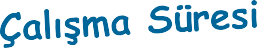 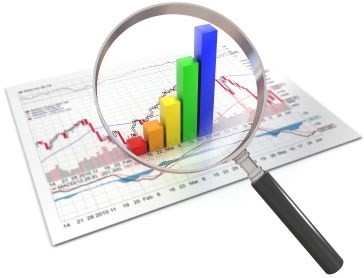 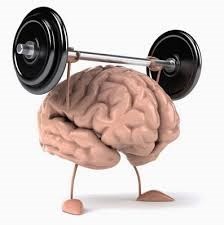 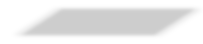 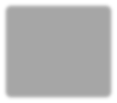 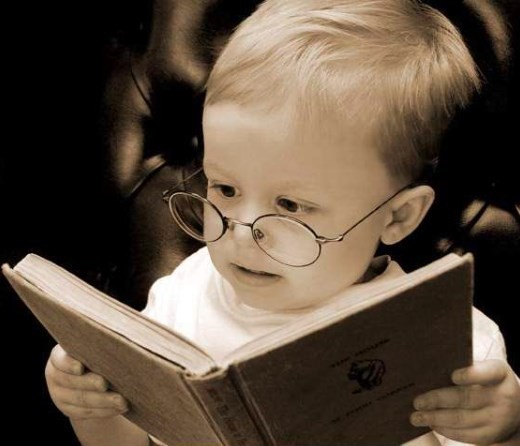 Beyin, sizin tarlanızdır. Bu tarlayı nasıl sür- düğünüz ise size çalışma veriminizi gösterir. Peki siz bu tarlayı nasıl sürüyorsunuz?Verimli ders çalışmak için bazı yapmamız gerekenler vardır.Hedef;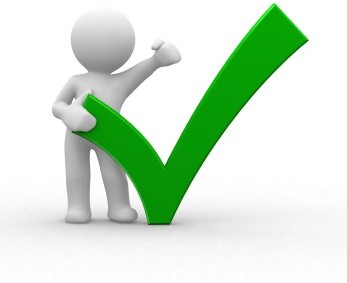 Mutlaka bir hedefi- niz olmalı… Yaptığı- mız herhangi bir ey- lemi neden yaptığımı- zı bilmezsek zorlan-dığımız ilk anda ona tutunmak, bağlı kalmak için bir neden bulamayız. Ama bir hedefimiz varsa her engelde neden buna devam etme- miz gerektiğini bilir ve vazgeçme ihtimali- mizi en aza indirmiş oluruz.Bir örnek duymak istiyorsanız okuyun;Kupa almak için oynadığınız bir maçta yoru- lunca maçı bırakma ihtimaliniz çok azdır. Ama ders arasında öylesine oynadığınız bir maçta yorulursanız maçı bırakma ihtimaliniz çok çok daha yüksektir.Plan;Plan bizde çalışmayı alışkanlık haline dönüştü- recek makinedir. Makineyi sürekli kullanabil- memiz için bize çekici gelmesi gerekir. En iyi plan, ders kadar ders dışı etkinliklerimizinde yer aldığı plandır.Hazır Bulunuşluk;Okula gitmeden önce mutlaka göreceğimiz derslere göz gezdirmemiz gerekir. Bu detaylı bir çalışma değil, sınıfta işlenecek ders hak- kında genel bir bilgimiz olması amacıyla yapıl- malıdır.Tekrar;Her gün yaptığımız bir şeyi unutmayız. Neden? Çünkü sürekli tekrarlıyor ve unutmuyoruz. Öğren- menin son adımı, bitirici vuruşu tekrar etmektir.Tekrar ederek öğrendiklerimizi kalıcı hafızaya atmış oluruz. Unutmayın; kalıcı öğrenme için tekrar çok önemli bir unsur.Merak;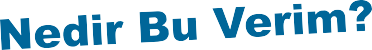 Konuları önceden gözden geçirerek konu hakkında zihninizde merak duygusu oluş- turacaksınız.Unutmayın! Merak, ders çalışmada sizin en iyi arkadaşınız olacak.Düşünün, çok merak ettiğiniz bir konu hakkında konuşulurken pür dikkat dinle- meye başlarsınız, düşüncenizi aktarır o konuda konuşmaya, bilgi edinmeye çok istekli olursunuz.İsterseniz bunu düşünün, gözlemleyin. Sadece okumayın, deneyin!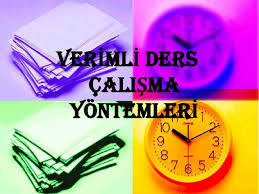 FATİH MESLEKİ VE TEKNİK ANADOLU LİSESİREHBERLİK SERVİSİMERVE ÇALIK